Отзыв научного руководителя на магистерскую диссертацию магистрантки кафедры Теории общественного развития стран Азии и Африки ГРОССМАН Е.О. на тему: «Проблема информационной безопасности и кибертерроризма в странах Азии».Внедрение современных информационных технологий, привело к появлению новых видов преступлений, таких как компьютерная преступность и компьютерный терроризм. По своему механизму, способам совершения и сокрытия, компьютерные преступления обладают определенной спецификой и характеризуются высоким уровнем латентности и низким уровнем раскрываемости. Работа ГРОССМАН Е.О. посвящена анализу истории и современного состояния проблемы информационной безопасности в странах Азии и месту, которое отводится ей соответствующими ведомствами рассматриваемых государств. Учитывая, что именно от уровня развития и применяемых способов защиты информации сегодня зависит состояние экономики в целом, изучение опыта азиатских стран представляется весьма актуальным. В условиях, когда растет значение информационной составляющей, а полноценное существование правительственных учреждений и предприятий становится невозможным без использования новейшей компьютерной и телекоммуникационной техники, информационная безопасность становится важной национальной и международной проблемой. Невзирая на усилия государств, которые направлены на борьбу с киберпреступниками, их количество в мире не уменьшается, а, напротив, постоянно растет.Кибертерроризм - это серьезная угроза, причем степень этой угрозы в силу своей новизны, не до конца еще осознана и изучена. Опыт, который уже имеется у мирового сообщества в этой области, со всей очевидностью свидетельствует о несомненной уязвимости любого государства, тем более что кибертерроризм не имеет государственных границ, а преступники способны в равной степени угрожать информационным системам, расположенным практически в любой точке земного шара.  Так, появившийся в Интернете в 2000 г. вирус, созданный хакером из Манилы и получивший название «I love you», крайне быстро распространился по планете, разрушив программы около 45 млн. компьютерных сетей, в том числе в Пентагоне и британском парламенте. Таким образом, поднимаемые в работе проблемы во многом носят новаторский характер и позволяют не только комплексно представить реалии современного положения проблемы обеспечения информационной безопасности в странах Азии, но и дать представление об эффективности законодательства той или иной страны в борьбе с этим явлением.Проделанное исследование уникально тем, что анализируемые проблемы в секторе информационных технологий рассмотрены глазами человека, занимавшимся долгое время изучением Японии. Благодаря этому, в работе автор зачастую останавливается на смежных с рассматриваемыми проблемами вопросах, которые нередко ускользают от глаз специалистов  в области компьютерных технологий. Целью работы ГРОССМАН Е.О. стало рассмотрение проблемы информационной безопасности и кибертерроризма в странах Азии, на примере четырех наиболее развитых в данном отношении государств АТР.Представленное исследование объемом 80 страниц состоит из двух глав (БЕЗ НАЗВАНИЙ	), в каждой из которых успешно решаются поставленные во введении задачи достигается главная цель работы. Носящая обзорный характер первая глава исследования определяет специфику киберпреступлений. Объектом анализа 2-й главы является анализ проблемы обеспечения информационной безопасности  в четырех странах региона – Японии, Китае, Индии и Южной Корее. Список использованной литературы, насчитывает 61 пункт, значительная часть которого – литература на английском и японском языках. Считаю необходимым отметить тот факт, что, несмотря на неоднократные настойчивые призывы, работу над диссертацией магистрантка начала довольно поздно, что, конечно же, не лучшим образом сказалось на ее качестве. В работе осталось множество недочетов, которые, несомненно, будут отмечены рецензентом.   Однако, в целом, считаю выполненную работу соответствующей основным критериям, предъявляемым к магистерским диссертациям. Рекомендуемая оценка – ХОРОШО. 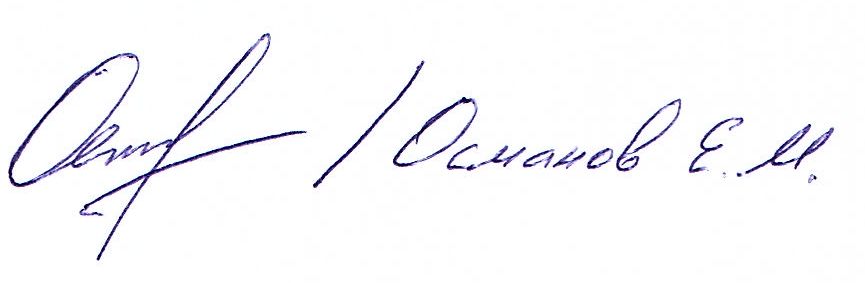 к.и.н., доц. Османов Е.М._____________________ 27 мая 2016 г.